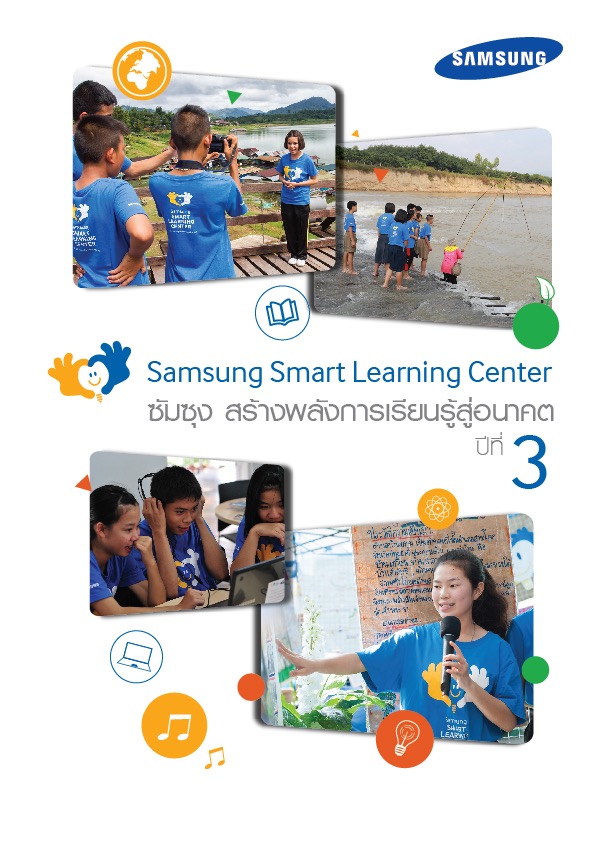 โครงการ Samsung Smart Learning Centerซัมซุง สร้างพลังการเรียนรู้สู่อนาคต ปีที่ 3ที่มา	ความก้าวหน้าของเทคโนโลยีสารสนเทศเป็นปัจจัยสำคัญ ที่ผลักดันให้โลกยุคใหม่เกิดความเปลี่ยนแปลงขนานใหญ่ โอกาสการเข้าถึงข้อมูลและสร้างความรู้ที่ขยายขอบเขตขึ้นทบเท่าทวีคูณ การก่อเกิดของธุรกิจใหม่ การสร้างมูลค่าและการพัฒนาเศรษฐกิจแบบใหม่  ความเปลี่ยนแปลงที่เกิดขึ้นในอัตราเร่งนี้ส่งผลกระทบถึงการมองอนาคต และเปลี่ยนสภาพแวดล้อมของการเรียนรู้ไปอย่างสิ้นเชิง	นักการศึกษาตั้งคำถามกับการจัดการศึกษาที่ผ่านมาว่าอาจจะไม่ตอบโจทย์โลกศตวรรษใหม่ได้ หลายประเทศในฝั่งตะวันตกเปลี่ยนมาวัดผลนักเรียนจากผลงานที่สร้าง มากกว่าความรู้ที่ได้จากตำรา และเปลี่ยนมาจัดการศึกษาโดยมุ่งเน้นกระบวนการเรียนรู้มากกว่าเน้นที่ความรู้ ภายใต้แนวคิดการจัดการศึกษาเพื่อศตวรรษใหม่ซึ่งมุ่งเน้นการพัฒนา “ทักษะแห่งศตวรรษที่ 21” (21st Century Skills) โดย2ผสมผสานเชื่อมโยงความรู้ทางวิชาการเข้ากับทักษะสำคัญที่เด็กจำเป็นต้องพัฒนา ได้แก่ ทักษะการเรียนรู้และนวัตกรรม (Learning and Innovation Skills - 4Cs) ทักษะชีวิตและการทำงาน (Life and Career Skills)  ทักษะด้านสารสนเทศ สื่อและเทคโนโลยี (Information, Media and Technology Skills) ที่จะทำให้เด็กมีความสามารถในการสื่อสาร การแก้ปัญหา การคิดในเชิงวิพากษ์ เพื่อพร้อมที่จะรับมือกับความเปลี่ยนแปลงในโลกแห่งอนาคต	ในประเทศไทย แม้จะมีการริเริ่มเผยแพร่แนวคิดนี้มาในระยะหนึ่ง รวมถึงมีนักการศึกษา ที่เริ่มขับเคลื่อนให้เกิดการจัดการศึกษาเพื่อพัฒนาทักษะแห่งศตวรรษที่ 21 ให้กับผู้เรียนอยู่บ้าง แต่ก็ยังทำได้ในขอบเขตที่จำกัด 	นับตั้งแต่ปี 2556  บริษัท ไทยซัมซุง อิเลคโทรนิคส์ จำกัด ผู้นำนวัตกรรมระดับโลก ภายใต้แบรนด์ “ซัมซุง”จึงได้ริเริ่มโครงการ “ซัมซุง สร้างพลังการเรียนรู้สู่อนาคต ” (Samsung Smart Learning Center) โดยมีเป้าหมาย เพื่อส่งเสริมการพัฒนาทักษะแห่งศตวรรษที่ 21 ให้กับเด็กและเยาวชนไทยทั่วประเทศ ด้วยการสร้างห้องเรียนแห่งอนาคต Samsung Smart Learning Center พร้อมด้วยการสนับสนุนองค์ความรู้ให้ผู้บริหาร ครู ให้สามารถก้าวข้ามข้อจำกัด ปรับเปลี่ยนวิธีการสอน สู่การพัฒนาทักษะแห่งศตวรรษที่ 21 ให้กับผู้เรียนได้อย่างมีประสิทธิผล ปัจจุบันมีโรงเรียนต้นแบบที่เข้าร่วมโครงการแล้ว 25 แห่ง โดยการดำเนินโครงการที่ผ่านมานอกจากการเปลี่ยนแปลงอย่างเป็นรูปธรรมในการพัฒนาทักษะแห่งศตวรรษที่ 21 ให้กับเด็ก ยังเกิดต้นแบบการจัดการเรียนการสอนแบบรูปแบบใหม่อีกด้วย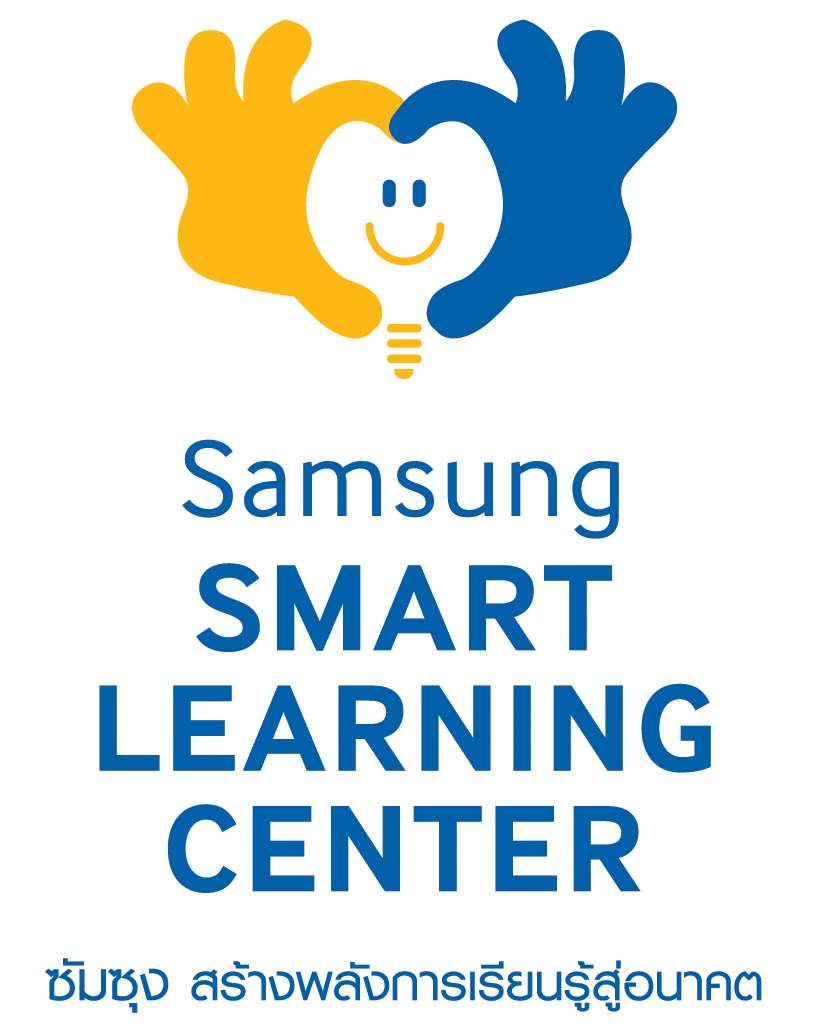 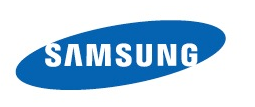 	เพื่อสานต่อความตั้งใจดังกล่าว ในปี 2558 ซัมซุง จึงได้ดำเนินโครงการ Samsung Smart Learning Center 	ซัมซุง สร้างพลังการเรียนรู้สู่อนาคตต่อเนื่องเป็นปีที่ 3 เพื่อขยายผลการดำเนินโครงการต่อเนื่องในการสร้างห้องเรียนแห่งอนาคต Samsung Smart Learning Center และขับเคลื่อนให้เกิดการจัดกระบวนการเรียนการสอนแบบใหม่ในการพัฒนาทักษะในศตวรรษที่ 21 ให้กับโรงเรียนอีก 10 แห่งทั่วประเทศที่สนใจจะเข้าร่วมโครงการ	สำหรับซัมซุง เราเชื่อว่า การค้นพบ ​(Discovery) เป็นรากฐานที่ทำให้มนุษยชาติก้าวไปข้างหน้า  ในทุกประเทศที่เราดำเนินธุรกิจ เรามีนโยบายความรับผิดชอบต่อสังคม (Corporate Social Responsibility) ที่จะสนับสนุนการเรียนรู้และการพัฒนาคุณภาพชีวิต โครงการ “ซัมซุง สร้างพลังการเรียนรู้สู่อนาคต” (Samsung Smart Learning Center) เป็นอีกหนึ่งโครงการที่เราคาดหวังว่าจะเป็นต้นแบบของการจัดการเรียนการสอน ที่สามารถขยายผลสู่วงกว้าง เปิดโลกให้เด็กและเยาวชนค้นพบศักยภาพของตนเอง เห็นพลังของเรียนรู้ เกิดแรงบันดาลใจ พัฒนาตน ก้าวสู่ศตวรรษที่ 21 ได้อย่างเข้มแข็งและยั่งยืน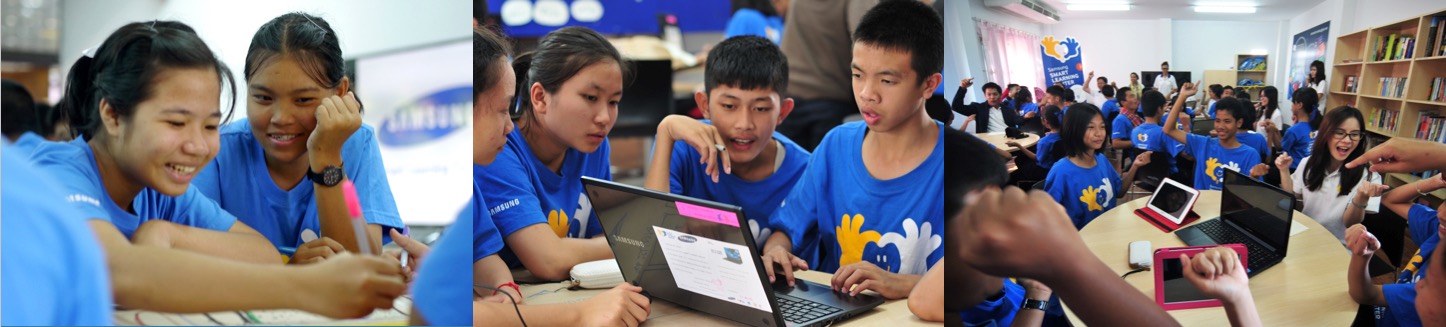 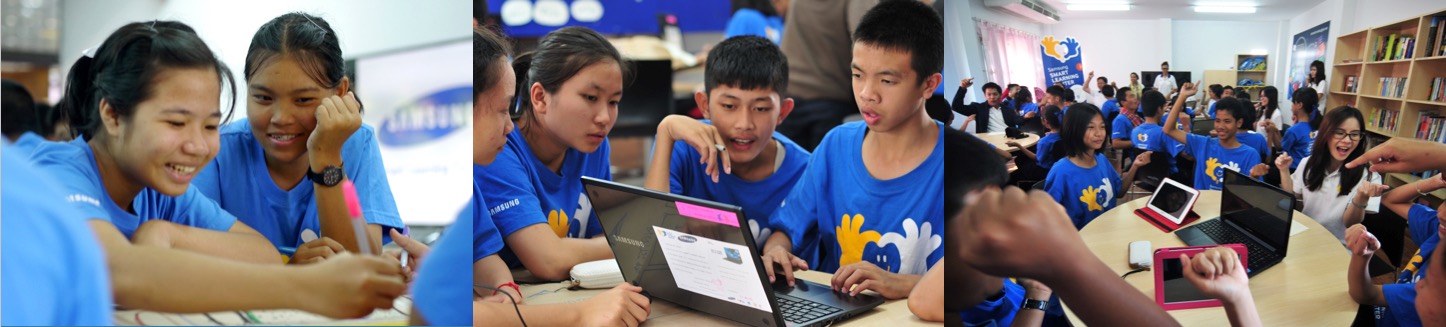 วัตถุประสงค์สร้างพลังการเรียนรู้และพัฒนาทักษะแห่งศตวรรษที่ 21 ให้กับนักเรียนชั้นมัธยมศึกษาตอนต้นที่เข้าร่วมโครงการจุดประกายและเติมเต็มองค์ความรู้ผู้บริหารและครู ให้สามารถปรับเปลี่ยนการเรียนการสอนในโรงเรียนตามแนวทางการเรียนรู้ในศตวรรษที่ 21รวบรวมและพัฒนาองค์ความรู้ตามแนวทางการเรียนการสอนในศตวรรษที่ 21 ในบริบทของประเทศไทยเพื่อขยายผล แนวคิด วิธีการและแนวปฏิบัติไปยังโรงเรียนทั่วประเทศกลุ่มเป้าหมายนักเรียนชั้นมัธยมศึกษาตอนต้น (ม.1-3) ในโรงเรียนที่มีการจัดการเรียนการสอนในระดับชั้นมัธยมศึกษา
ตอนต้น ผู้บริหารและครู จากโรงเรียนที่มีการจัดการเรียนการสอนในระดับชั้นมัธยมศึกษาตอนต้น แนวทางการดำเนินการ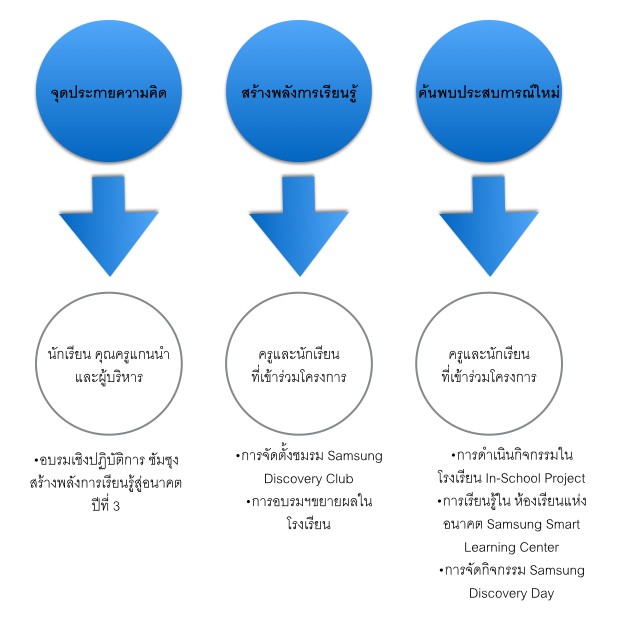 	ในปี 2558 โครงการ “ ซัมซุง สร้างพลังการเรียนรู้สู่อนาคต” (Samsung Smart Learning Center) มีเป้าหมายการดำเนินโครงการในโรงเรียนระดับชั้นมัธยมศึกษาตอนต้น 10 แห่งทั่วประเทศ เพื่อร่วมเป็นโรงเรียนเครือข่ายซัมซุง สร้างพลังการเรียนรู้สู่อนาคต ในการจัดการเรียนการสอนตามแนวทางการศึกษาในศตวรรษที่ 21 โดยแบ่งจังหวะก้าวการดำเนินโครงการ เป็น 3 ช่วง ได้แก่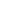 	1.จุดประกายความคิด  	จัดประชุมเชิงปฎิบัติการ ‘ซัมซุง สร้างพลังการเรียนรู้สู่อนาคต’ ให้กับตัวแทนนักเรียนแกนนำ คุณครู และผู้บริหาร จาก 10 โรงเรียน เพื่อจุดประกายความคิด เสริมพลังความมุ่งมั่นให้เห็นความสำคัญของการพัฒนาทักษะแห่งศตวรรษที่ 21 รวมทั้งสนับสนุนทักษะที่สำคัญและจำเป็นต่อการจัดการเรียนการสอนแบบ Problem-based Learning เพื่อพัฒนาทักษะแห่งศตวรรษที่ 21 	2. สร้างพลังการเรียนรู้	จากการจุดประกายความคิด โครงการฯ สนับสนุนให้นักเรียนและคุณครูได้ ฝึกฝนการคิดวิเคราะห์ การค้นคว้า จัดการข้อมูล การสื่อสารผ่านการใช้สื่อดิจิทัล แต่ละโรงเรียนจะมีการจัดตั้งชมรม Samsung Discovery Club เพื่อขยายผลและเปิดโอกาสให้สมาชิกในโรงเรียนเข้าร่วมกิจกรรม โดย โครงการฯ จะเปิดโอกาสให้สมาชิกของชมรมและคุณครูท่านอื่นๆ ในโรงเรียน ได้เข้าร่วมอบรมเชิงปฎิบัติการเพื่อสนับสนุนการพัฒนาทักษะแห่งศตวรรษที่ 21 ในโรงเรียนที่เข้าร่วมโครงการแต่ละแห่งด้วย	3. ค้นพบประสบการณ์ใหม่	ซัมซุงมอบอุปกรณ์สำหรับการจัดตั้ง Samsung Smart Learning Center ให้กับโรงเรียนที่เข้าร่วมโครงการ เพื่อสนับสนุนกระบวนการเรียนรู้แบบใหม่ เป็นพื้นที่ทำกิจกรรม Samsung Discovery Club และ ทำโครงการในโรงเรียน (In-school Project) ตลอดจนการนำไปใช้ในการจัดการเรียนการสอน นวัตกรรมของซัมซุงและกระบวนการเรียนรู้ในแบบ PBL จะเป็นเครื่องมือที่ช่วยสร้างพลังการเรียนรู้ พัฒนาทักษะการเรียนรู้และนวัตกรรม (Learning and Innovation Skills - 4Cs) ทักษะชีวิตและการทำงาน (Life and Career Skills)  ทักษะด้านสารสนเทศ สื่อ และเทคโนโลยี (Information, Media and Technology Skills) นักเรียนจะเพิ่มความสามารถในการสื่อสาร การแก้ปัญหา การคิดในเชิงวิพากษ์ อันเป็นเป้าหมายของการทำโครงการระยะเวลาดำเนินโครงการคุณสมบัติโรงเรียนที่จะเข้าร่วมโครงการเป็นสถานศึกษาที่มีการจัดการศึกษาในระดับมัธยมศึกษาตอนต้นเป็นโรงเรียนที่มีจำนวนนักเรียนรวม 700 คนขึ้นไปโรงเรียนมีห้องหรือพื้นที่สำหรับการจัดตั้ง ห้องเรียนแห่งอนาคต Samsung Smart Learning Centerผู้บริหารและคณะครูมีความพร้อมในการสนับสนุนทุกกิจกรรมของโครงการ และมีเวลาในการดำเนินโครงการ ซัมซุง สร้างพลังการเรียนรู้สู่อนาคตผู้บริหารและครูมีความพร้อมที่จะดำเนินโครงการและสนับสนุนการใช้ ห้องเรียนแห่งอนาคต Samsung Smart Learning Center ให้เกิดประโยชน์สูงสุดกับนักเรียนในโรงเรียนและสามารถนำไปใช้เพื่อพัฒนาการเรียนการสอนทางโรงเรียนต้องมีการมอบหมายผู้ดูแลและรับผิดชอบชุดอุปกรณ์สื่อดิจิทัล ที่ได้รับมอบจากซัมซุง และมีครูที่ดูแลโครงการในการดำเนินกิจกรรมตลอดโครงการ โรงเรียนที่สนใจหรือมีคุณครูที่สนใจการจัดการเรียนการสอนโดยใช้กระบวนการ Problem Based Learning จะได้รับการพิจารณาเป็นพิเศษถ้าโรงเรียนสามารถเชื่อมต่ออินเตอร์เน็ต มีWi-Fiจะเป็นประโยชน์อย่างยิ่งกับโครงการทางโรงเรียนต้องพร้อมที่จะดำเนินกิจกรรมสร้างการมีส่วนร่วมกับชุมชนเพื่อให้โครงการได้รับการสนับสนุน
จากสมาชิกในชุมชนทางโรงเรียนต้องพร้อมที่จะเป็นต้นแบบและสามารถเปิดโอกาสให้โรงเรียนอื่นๆสามารถมาดูงานตลอดจนถ่ายทอดองค์ความรู้เรื่องการจัดการเรียนการสอนตามแนวทางการเรียนการสอนตามแนวคิดทักษะใหม่แห่งศตวรรษที่ 21 ต่อไปในอนาคตสถานที่ติดต่อ และส่งใบสมัคร	โรงเรียนที่สนใจเข้าร่วมโครงการ Samsung Smart Learning Center ซัมซุง สร้างพลังการเรียนรู้สู่อนาคต ปีที่ 3 สามารถส่งเอกสารแสดงความประสงค์เข้าร่วมโครงการ และใบสมัคร(จำนวนไม่เกิน 20 หน้าA4) มาได้ที่ โครงการ ซัมซุง สร้างพลังการเรียนรู้สู่อนาคต บริษัท สยามเมนทิส จำกัด เลขที่ 20 อาคารบุปผจิต ชั้น 11 ห้อง A2 ถนนสาทรเหนือ แขวงสีลม เขตบางรัก กทม. 10500 หรือ Email : contact@samsungslc.org ภายในวันที่ 14 กุมภาพันธ์ 2558 (สำหรับการส่งเอกสารทางไปรษณีย์พิจารณาวันจากตราประทับของสำนักงานไปรษณีย์ต้นทาง) สนใจสามารถดูรายละเอียดเพิ่มเติมได้ที่ http://www.samsungslc.org หรือ สอบถามเพิ่มเติมได้ที่เบอร์ 02-633-9950 และ 088-022-6218 กิจกรรมระยะเวลาดำเนินการคัดเลือกโรงเรียนที่เข้าร่วมโครงการมกราคม - มีนาคม 2558การอบรมเชิงปฏิบัติการ “ซัมซุง สร้างพลังการเรียนรู้สู่ศตวรรษที่ 21 ปีที่ 3” มิถุนายน - กรกฎาคม 2558มอบอุปกรณ์เพื่อจัดตั้ง Samsung Smart Learning Center ในแต่ละโรงเรียนมิถุนายน - กรกฎาคม 2558จัดตั้ง Samsung Discovery Club และกิจกรรม อบรมฯขยายผลในโรงเรียนกรกฎาคม - สิงหาคม 2558 การทำโครงการในโรงเรียนกรกฎาคม - พฤศจิกายน 2558 กิจกรรม Samsung Discovery Day (ในโรงเรียน)พฤศจิกายน 2558ติดตามและประเมินผลโครงการกรกฎาคม - ธันวาคม 2558กิจกรรมระดมสมองสรุปบทเรียนจากโครงการธันวาคม 2558